Name of journal: World Journal of GastroenterologyESPS Manuscript NO: 2006Columns: REVIEWEvaluation of hepatic cystic lesions Lantinga MA et al. Evaluation of hepatic cystic lesionsMarten A Lantinga, Tom JG Gevers, Joost PH DrenthMarten A Lantinga, Tom JG Gevers, Joost PH Drenth, Department of Gastroenterology and Hepatology, Radboud University Nijmegen Medical Centre, 6500 HB Nijmegen, The NetherlandsAuthor contributions: All authors contributed equally to this work.Correspondence to: Joost PH Drenth, MD, PhD, Professor of Gastroenterology and Hepatology, Department of Gastroenterology and Hepatology, Radboud University Nijmegen Medical Centre, PO Box 9101, code 455, 6500 HB Nijmegen, The Netherlands. joostphdrenth@cs.comTelephone: +31-24-3614760         Fax: +31-24-3540103Received: January 20, 2013           Revised: March 5, 2013Accepted: Published online: AbstractHepatic cysts are increasingly found as a mere coincidence on abdominal imaging techniques, such as ultrasonography (USG), computed tomography (CT) and magnetic resonance imaging (MRI). These cysts often present a diagnostic challenge. Therefore, we performed a review of the recent literature and developed an evidence-based diagnostic algorithm to guide clinicians in characterising these lesions. Simple cysts are the most common cystic liver disease, and diagnosis is based on typical USG characteristics. Serodiagnostic tests and microbubble contrast-enhanced ultrasound (CEUS) are invaluable in differentiating complicated cysts, echinococcosis and cystadenoma/cystadenocarcinoma when USG, CT and MRI show ambiguous findings. Therefore, serodiagnostic tests and CEUS reduce the need for invasive procedures. Polycystic liver disease (PLD) is arbitrarily defined as the presence of > 20 liver cysts and can present as two distinct genetic disorders: autosomal dominant polycystic kidney disease (ADPKD) and autosomal dominant polycystic liver disease (PCLD). Although genetic testing for ADPKD and PCLD is possible, it is rarely performed because it does not affect the therapeutic management of PLD. USG screening of the liver and both kidneys combined with extensive family history taking are the cornerstone of diagnostic decision making in PLD. In conclusion, an amalgamation of these recent advances results in a diagnostic algorithm that facilitates evidence-based clinical decision making.© 2013 Baishideng. All rights reserved.Key words: Coincidental hepatic cystic lesions; Cystic liver disease; Complicated cyst; Polycystic liver disease; Diagnostic algorithmCore tip: We performed a review of the recent literature, and through combining current consensus and recent advances, we developed an evidence-based diagnostic algorithm to guide clinicians in characterising hepatic cystic lesions. Serodiagnostic tests and microbubble contrast-enhanced ultrasound (CEUS) are invaluable in differentiating complicated cysts, echinococcosis and cystadenoma/cystadenocarcinoma when ultrasonography (USG), computed tomography and magnetic resonance imaging show ambiguous findings. As a result, serodiagnostic tests and CEUS reduce the need for invasive procedures. USG screening of the liver and both kidneys combined with extensive family history taking remains the cornerstone of diagnostic decision making in polycystic liver disease.INTRODUCTIONHepatic cystic lesions represent a comprehensive heterogeneous cluster with regard to pathogenesis, clinical presentation, diagnostic findings and therapeutic management (Table 1). Hepatic cystic lesions predominantly remain asymptomatic and are found as a mere coincidence on abdominal imaging techniques, such as ultrasonography (USG), computed tomography (CT) and magnetic resonance imaging (MRI)[1, 2]. The use of these techniques has greatly increased over the last years, and as a corollary, there has been an increase in incidental findings of asymptomatic hepatic cystic lesions[3]. In most cases, hepatic cystic lesions will follow a benign course[4]. However, it is essential to differentiate benign cysts from potentially harmful cysts, such as echinococcosis, cystadenoma and cystadenocarcinoma, which require specific treatment[5, 6]. Currently, clinicians must also be aware of changes in the epidemiology of certain hepatic cystic lesions. Echinococcosis has spread to previously non-endemic Western European countries[7, 8]. For this reason, the early and accurate diagnosis of cysts is crucial. To facilitate the diagnostic process, we provide an overview of the wide spectrum of mono- and polycystic liver diseases based on literature published over the last five years. LITERATURE SEARCH We searched the electronic database PubMed using the following search terms: “liver” and “cyst” and “diagnosis”. We limited our search to articles that were written in English, published between November 2007 and November 2012 and available in full text. A total of 992 articles were identified. For the purpose of this review, we included articles with a main focus on the evaluation of hepatic cystic lesions in humans. Screening the titles and abstracts identified 252 articles meeting these inclusion criteria (Figure 1). Additionally, we searched the reference lists from all eligible reviews for additional leads. SIMPLE CYSTSPathogenesisSimple cysts arise congenitally from aberrant bile duct cells and contain a clear, bile-like fluid[9]. Because bile duct epithelium covers the simple cyst inner lining, it is hypothesised that simple cysts arise during embryogenesis when intrahepatic ductules fail to connect with extrahepatic ducts[4, 10].Clinical featuresThe prevalence of simple cysts ranges from 2.5% to 18% and increases with age[11, 12]. More than half of individuals older than 60 years are likely to have one or more simple cysts. Cysts are small in most patients but can grow to over 30 centimetres in selected cases. In a small fraction of patients, symptoms, such as abdominal pain, early satiety, nausea and vomiting, arise as a result of a mass effect[3]. Physical examination may reveal a palpable abdominal mass or hepatomegaly[1]. Complications such as haemorrhage, rupture and biliary obstruction are uncommon but are more likely in larger cysts[13]. Intracystic haemorrhage is a rare complication of simple cysts and usually presents with severe abdominal pain[14], although asymptomatic presentations are also observed[15, 16].Laboratory findingsLaboratory findings are predominantly normal, but a minority of patients have raised serum γ-glutamyl-transferase (γGT)[17]. Several studies have shown that serum and cyst fluid levels of carcinoembryonic antigen (CEA) and cancer antigen 19-9 (CA 19-9) may be elevated[18]. CA 19-9 is expressed in the simple cyst inner epithelial lining and leads to elevated cyst fluid and serum CA 19-9 levels[17]. CA 19-9 is not helpful in the differential diagnosis of intracystic haemorrhage[19].Diagnostic featuresMost simple cysts are diagnosed incidentally on USG (Figure 2), CT (Figure 3) or MRI. The diagnosis of a simple cyst is based on the following USG criteria: anechoic (i.e., fluid filled cavity), no septations, sharp smooth borders, strong posterior wall echoes (indicating a well-defined fluid/tissue interface), spherical or oval shaped and a relative accentuation of echoes beyond the cyst compared to echoes at a similar depth transmitted through normal adjacent hepatic tissue (Table 2)[20]. CT shows a sharply defined homogeneous hypodense lesion (Figure 3)[21]. MRI T1-weighted sequence shows low signal intensity, whereas the T2-weighted sequence shows extremely high signal intensity, which does not enhance after contrast injection[22]. USG has a reported sensitivity and specificity of approximately 90% for diagnosing a simple cyst[23], and recent advances in CT and MRI technology might result in even higher sensitivity rates[12, 22, 24]. However, because CT is accompanied with a radiation load and both CT and MRI come at a significantly higher cost, USG remains the most accurate, non-invasive and cost-effective imaging modality for diagnosing simple cysts.In case of an intracystic haemorrhage (i.e., complicated cyst), USG typically shows a hyperechogenic echo pattern combined with internal echoes that mimic septations or solid portions (Figure 4)[25]. In contrast, CT visualises intracystic haemorrhage as a high-density area[26], whereas MRI depicts it as a high signal intensity on T1- and T2-weighted sequences[27]. Neither CT nor MRI has additional diagnostic value compared to USG in the diagnosis of cystic bleeding[15]. The recent development of microbubble contrast-enhanced ultrasound (CEUS) enables us to visualise vascular flow within septa or solid components of cysts, which is absent in simple cysts with intracystic haemorrhage[28]. Therefore, CEUS can accurately characterise these cysts when USG, CT and MRI show ambiguous findings[29-31].TherapyThe management of most simple cysts relies on a ‘wait-and-see’ policy, and no further treatment is required in these cases. If there are symptoms, aspiration-sclerotherapy is the preferred treatment[32, 33]. Laparoscopic or open surgical fenestration techniques are similarly or even more effective in reducing symptoms[34, 35] but have a significantly higher morbidity and mortality rate[36]. ECHINOCOCCOSISEchinococcosis is a zoonosis caused by larval stages of taeniid cestodes (tapeworms) belonging to the Echinococcus species. Two of the six known species cause solitary cystic lesions in humans: 1. Echinococcus granulosus (E. granulosus), responsible for cystic echinococcosis (CE), and 2. Echinococcus multilocularis (E. multilocularis), responsible for alveolar echinococcosis (AE)[6]. Echinococcosis-related deaths are uncommon in developed countries. For example, there were 41 echinococcosis-associated deaths in the United States over an 18-year study period [37]. However, echinococcosis is considered to be an emerging disease in Europe[38, 39]. Thus, CE and AE are diseases with a considerable global disease impact, as indicated by a substantial loss in disability-adjusted life years[38, 40]. Cystic echinococcosisPathogenesis: Humans become infected by acting as intermediate hosts of E. granulosus after ingestion of Echinococcus eggs, which are excreted by infected carnivores (dogs and other canids)[6]. Infection is typically observed in areas containing large numbers of the intermediate hosts of the parasite (sheep and goats) that are in close contact with the final host (herding dogs)[41-43].Clinical features: Although CE has a worldwide geographic distribution, the highest prevalence of CE is found in the temperate zones, including the Mediterranean, Central Asia, Australia and some parts of America[44].Because cyst growth in the liver is slow (ranging from 1-5 millimetres in diameter per year), CE can remain asymptomatic for a long time. In approximately 90% of cases, the primary presentation is a spherical, fluid-filled vesicle with an inner cellular layer and an outer laminated layer located in the liver, lungs or both[45]. Symptoms occur when cysts exert mass effects within the organ or surrounding tissues or rupture, often presenting as a sudden onset of abdominal pain. Secondary cholangitis (rupture into the biliary tree), biliary obstruction and intraperitoneal rupture followed by anaphylaxis are common complications of CE and require hospitalisation[6]. Worldwide mortality rate estimates vary between 2.2%-5.0%[45, 46], although the exact mortality rate of CE in developed countries remains unknown. Diagnostic features: The diagnosis of CE is based on the following criteria: endemic region history, clinical findings (e.g., abdominal pain, fever, chest pain, and dyspnea), pathognomonic USG features and positive immunodiagnostic tests[47]. USG shows a round or oval-shaped, anechoic or atypical (i.e., snowflake-like inclusions or floating laminated membranes) echo pattern with multiple septa confined by a laminated border (Table 2)[47]. USG has a reported specificity of 90% and is used in combination with CT when surgical treatment is considered. MRI has not been proven to be cost-effective and has no added value[48]. The currently used serodiagnostic tests to reveal E. granulosus antibodies have a sensitivity of 93.5% and specificity of 89.7%[49].Therapy: The treatment of CE, including surgery (open or laparoscopic), percutaneous treatments (e.g., puncture aspiration injection re-aspiration (PAIR) method) and chemotherapy[50], is indicated to reduce symptoms and prevent complications[51]. PAIR is the treatment of choice for CE, as a recent review showed that PAIR resulted in parasitological clearance (i.e., negative serodiagnostic tests) in 95.8% of cases[52]. Alveolar echinococcosisPathogenesis: AE is endemic in the Northern hemisphere (e.g., North America, Asia, China, Japan and Europe). AE occurs when E. multilocularis eggs, found in the excrement of foxes, are ingested. The spread from endemic areas to previously non-endemic Western European countries is most likely due to an increasing fox population and spillover from these wild carnivores to domestic hosts[7, 8]. Clinical features: The ingested eggs develop into an alveolar structure composed of numerous small vesicles that vary in diameter from smaller than 1 millimetre to 3 centimetres. Each vesicle has the same wall structure as CE. These vesicles grow slowly and are able to reach a maximum diameter of 15-20 centimetres, similar to simple cysts[53]. In approximately 99% of cases, the infection is initially confined to a solitary alveolar lesion in the liver[45]. After the primary infection, AE usually has an asymptomatic phase of 5-15 years prior to the development of symptoms. Symptoms are related to mass effect or are nonspecific, such as weight loss or fatigue[54]. In contrast to the encapsulated growth pattern of CE, AE eventually leads to liver failure due to an infiltrative neoplastic growth with potential metastasis to adjacent and distant (e.g., lungs, spleen, bone, and brain) organs[55, 56].Diagnostic features: Typical USG aspects are observed in 70% of cases and include irregular shape and border, hyperechogenic outer ring and hypoechogenic centre, multivesicular appearance and dorsal shadowing due to calcified areas (Table 2)[47]. Atypical USG aspects include small hyperechogenic nodules (amorphous AE), large lesions with massive necrosis (pseudocyst) and small calcified lesions (inert AE)[57]. In contrast to CE, MRI is superior to CT in detecting AE lesion margins[58, 59]. Similar to CE, high diagnostic sensitivity (90%–100%) and specificity (95%–100%) are attained with serodiagnostic tests, and in 80%–95% of cases, AE can be differentiated from CE with the help of serologically obtained purified Echinococcus antigens[60].  Therapy: The approach to the management of AE resembles that of a hepatic malignancy. The cornerstone of treatment for AE includes radical surgery followed by a 2-year period of chemotherapy[6]. A recent study concluded that AE can be cured in 42% of cases by complete surgical removal of the parasitic mass. Early diagnosis could even improve this rate further[61]. CYSTADENOMA AND CYSTADENOCARCINOMAPathogenesisCystadenoma and cystadenocarcinoma are biliary cyst tumours that originate from the biliary epithelium[62]. Analogous to simple cysts, cystadenoma is considered to be a congenital disorder[63]. The exact mechanism of carcinogenesis in cystadenoma remains unknown. Several studies have suggested that cystadenocarcinoma develops from the ectopic remnants of primitive foregut sequestered within the liver[63]. In contrast, the malignant transformation of cystadenoma into cystadenocarcinoma is considered to be an alternative mechanism of carcinogenesis, as some cystadenocarcinomas may co-exist with cystadenoma[64]. This hypothesis is supported by the observation that the presence of cystadenoma increases the chance of developing cystadenocarcinoma[65].Clinical featuresLess than 5% of all cystic lesions of the liver are cystic neoplasms[2]. The clinical presentation of cystadenoma and cystadenocarcinoma is asymptomatic or tends to mimic symptoms of simple cysts or echinococcosis[66, 67]. Studies have reported a predominance in women, with a mean age of onset varying from 40-60 years[64, 65]. Cystadenomas appear to be slow growing, but exact growth rates are unknown. One case series evaluated 75 patients and recorded a variability in cyst size from 1.5-35 centimetres[68]. One study involving 63 cases diagnosed with cystadenocarcinoma demonstrated infiltrative growth in neighbouring organs in 33 cases (52%) and distant metastases in 15 cases (24%)[5]. For that reason, it is necessary to diagnose cystadenocarcinoma in an early stage. Laboratory findingsIn general, liver function tests are normal. A review of 13 cases found that serum concentrations of γGT and alkaline phosphatase (AP) were elevated in 3 cases[69]. One study reported a rise in serum levels of CEA in 3 of 22 cystadenocarcinoma cases (14%) and a rise in the serum concentration of CA 19-9 in 4 of 11 cases (36%)[5]. Similar results have been reported in cases with cystadenoma: one study showed elevated serum concentrations of CEA or CA 19-9 in 2 of 3 cases[63]. Consequently, laboratory studies are not helpful in differentiating cystadenoma and cystadenocarcinoma from complicated cysts or echinococcosis.  Diagnostic featuresThe USG characteristics of cystic neoplasms for both cystadenoma and cystadenocarcinoma are the following: a round or oval shape, irregular border, hypoechogenic echo pattern with hyperechogenic septations or solid structures (i.e., papillary projections), wall enhancement and dorsal shadowing due to calcified areas (Table 2)[2]. Because of these typical cystic neoplasmic features, which are absent in simple cysts, USG is a useful technique to easily discriminate between cystic neoplasms and simple cysts[2]. Like USG, CT and MRI show markedly similar characteristics for cystadenoma and cystadenocarcinoma: internal septations, thickened and irregular wall, papillary projections, calcifications and wall enhancements[62]. Cystadenomas predominantly have thinner septa and more regular walls[70], whereas solid structures, intracystic haemorrhage and vascularised septations on contrast-enhanced CT are more suspicious for cystadenocarcinoma[62]. However, in most cases, differentiation between cystadenoma and cystadenocarcinoma is not possible[1]. The same problem arises in differentiating echinococcosis and complicated cysts from cystadenoma and cystadenocarcinoma because in many cases, intracystic haemorrhage, calcifications and septations are present in these lesions[2, 62]. Recent advances in technology have made diffusion-weighted magnetic resonance imaging (DWI) a promising MRI technique for liver lesion detection and characterisation[71]. DWI depicts the rate of diffusion of water molecules between tissues, given as the apparent diffusion coefficient (ADC)[72]. Generally, high ADC values are measured in cystic and necrotic tissue, which allow a relatively free diffusion of water, whereas low ADC values are an indication of cell-rich tissue (e.g., tumour tissue)[22, 73, 74]. However, because of an overlap of ADC values, differentiating cystic neoplasms, echinococcosis and complicated cysts is not possible with DWI[75]. Therefore, additional immunodiagnostic tests are needed to rule out echinococcosis. Fine needle aspiration (FNA) could be of additional help to exclude complicated cysts[76]; however, due to the risk of malignancy, FNA is generally not performed. In contrast, CEUS can be helpful in differentiating cystadenoma and cystadenocarcinoma from complicated cysts when USG, CT or MRI is inconclusive. CEUS characterises the vascular flow within septa in cystadenoma and cystadenocarcinoma, which is absent in complicated cysts[29-31]. Nonetheless, surgical resection remains the golden standard for diagnosing cystadenoma and cystadenocarcinoma when CEUS is not available.TherapyThe primary treatment of cystadenoma and cystadenocarcinoma is hepatic resection. A study in which 66 cases of cystadenocarcinoma were subjected to hepatic resection described a 3-year survival rate of 74%[5].PCLD AND ADPKDPolycystic liver diseasePolycystic liver disease (PLD) is arbitrarily defined as the presence of >20 liver cysts[77]. Autosomal dominant polycystic liver disease (PCLD) and autosomal dominant polycystic kidney disease (ADPKD) are two distinct genetic disorders associated with the development of polycystic livers[78]. Liver function, as judged by parameters of liver synthesis, is not affected in PLD, as functional hepatic tissue remains unaffected[77, 79]. PathogenesisDuring embryogenesis, the intrahepatic bile ducts are formed from a cylindrical layer of cells (i.e., ductal plate) surrounding each portal vein. Incorrect involution of the ductal plate results in ductal plate malformation (DPM)[80, 81]. DPM consists of excess embryonic bile duct structures in a ductal plate configuration that does not communicate with the normally developed intrahepatic bile ducts. The progressive dilatation of these excess intrahepatic structures during life results in multiple liver cysts[82]. Similar to simple cysts, these cysts contain a clear, bile-like fluid and an inner lining of cholangiocytes[83]. GeneticsPCLD was historically considered a phenotypic variant of ADPKD[84]. However, the presence of PLD in the absence of renal cysts led to the belief that PCLD should be regarded as a separate entity[85]. The discovery of a familial form of PLD[86], genetically distinct from the heterozygous mutation in genes PKD1 and PKD2 identified in ADPKD[87], ultimately led to the identification of heterozygous mutations in genes encoding SEC63 and PRKCSH[88-90]. Mutation analysis identified a heterozygous mutation in PRKCSH (15%) and SEC63 (5%) in approximately 20% of studied PCLD cases[91]. In contrast, a PKD1 mutation was found in 85% of cases of ADPKD, and a PKD2 mutation was found in the remaining cases[92]. PRKCSH and SEC63 encode hepatocystin and SEC63 proteins, respectively. Hepatocystin acts in the folding process of proteins, while SEC63 acts as part of the endoplasmic reticulum translocon[93]. Unfortunately, the exact mechanism of cystogenesis in PCLD remains unclear. Polycystin 1 and 2, encoded by PKD1 and PKD2, respectively, are important for adequate functioning of the primary cilium[94]. Its therefore suggested that primary cilia play a central pathogenic role in the mechanism of hepatic cystogenesis in ADPKD[78].Clinical featuresThe extrapolarisation of 137 identified PCLD cases in a specific adherence region (the Netherlands) led to an estimated PCLD prevalence of 1 per 158,000[77]. This number is most likely an underestimation of the true prevalence because only symptomatic patients referred to tertiary centres were included in this study, and PCLD often remains asymptomatic[95]. ADPKD is the most common monogenetic disorder, with a world-wide estimated prevalence of 0.10%-0.25%[96], and it is responsible for approximately 8-10% of cases with end-stage renal disease[97]. Although ADPKD is primarily characterised by the presence of renal cysts[98], liver cysts are considered the most prevalent extra-renal manifestation of ADPKD[99, 100]. Indeed, one study involving 230 ADPKD cases found an overall prevalence of 83%[101]. However, the exact prevalence of PLD in ADPKD is still unknown. PCLD is predominantly confined to the liver, but a few renal cysts can also be present, which leads to difficulties in the accurate differentiation between PCLD and ADPKD[79, 99]. Although renal cysts in ADPKD ultimately lead to renal failure, renal function remains unaffected in the presence of PCLD-associated renal cysts[102].PLD is predominantly discovered during the fourth or fifth decade of life and is more severe in females[77, 96, 103, 104]. PCLD tends to lead to a higher number and greater volume of liver cysts[79]. The number of pregnancies, increased age and severity of renal disease are considered additional risk factors for liver cyst growth in ADPKD[105]. PLD is mainly asymptomatic, but mechanical complaints can arise in a subset of patients[79, 106]. Complications such as intracystic haemorrhage and infection are rare and typically occur in large cysts[106]. Laboratory findingsPLD causes increased γGT and AP levels in both PCLD and ADPKD patients[77]. Occasionally, increased serum aspartate aminotransferase (AST) is also found in ADPKD[79, 107]. Renal function remains intact in PCLD, whereas ADPKD patients show a rise in serum creatinine due to impaired renal function[102]. Diagnostic featuresPLD is detected with the use of USG, CT or MRI. USG, which is accurate, non-invasive and low cost, is the preferred imaging modality for both PCLD and ADPKD[108, 109]. Currently, there are no generally accepted USG criteria for PCLD. One study suggested that the diagnosis can be made in case of a positive family history of PCLD and the presence of > 4 liver cysts[78]. However, diagnosing ADPKD is usually relatively straightforward when enlarged bilateral cystic kidneys are present in combination with a positive family history for ADPKD[102]. In case of a negative family history, screening direct family members with USG can be helpful to reveal asymptomatic ADPKD. Because mutation analysis for ADPKD has no clinical implications, its use is limited to family members of ADPKD patients involved in kidney donation programs. In 2009, the Pei USG criteria were developed because the original Ravine USG criteria for diagnosing ADPKD appeared to be insufficient[110, 111]. Table 3 gives an overview of the USG criteria for diagnosing ADPKD when the causative gene is unknown. For example, in case of a positive ADPKD family history, diagnosis can be made when ≥ 3 renal cysts are unilaterally present in individuals aged 15 to 39 years[110]. ADPKD should be considered when there are > 10 bilateral renal cysts present in the absence of other renal or extra-renal disease that can cause renal cysts[108]. When PCLD or ADPKD criteria are not met, multiple simple cysts are most likely responsible for the hepatic cystic lesions. ADPKD is characterised by an increased risk of developing vascular manifestations. Hypertension occurs in approximately 50-70% of patients, and almost half of these hypertensive patients are reported to have left ventricular hypertrophy (LVH)[112]. Mitral valve prolapse is observed in 25% of patients and intracranial aneurysms in 4%-12% of patients[112]. As a result, magnetic resonance angiography (MRA) must be performed when ADPKD patients have a positive family history of intracranial aneurysms because the rupture of aneurysms is reported to be responsible for 4%-7% of deaths in affected ADPKD families[113]. In contrast to ADPKD, several studies have shown that PCLD patients do not appear to have an increased risk of vascular malformations. One study involving 19 PCLD cases reported hypertension in 10.5% of cases, mitral valve prolapse in 0% and aneurysms in 5.3%[79]. Another study involving 38 PCLD cases found mitral valve prolapse in 1 case (2.6%)[114]. Subsequently, targeted screening is not advised for PCLD.TherapyThe main objective of therapy is to reduce liver cyst volume to diminish mass effect-related symptoms[115]. Hence, the only indication for reducing cyst volume is when a PLD patient reports symptoms that can be linked to the polycystic liver[116]. Surgical procedures, such as aspiration-sclerotherapy and fenestration, are indicated when PLD consists of large cysts confined to a limited part of the liver. In more extensive disease, segmental hepatic resection or even liver transplantation is imperative to relieve symptoms[117]. Future medical therapies include somatostatin analogues, as several clinical trials with lanreotide and octreotide achieved polycystic liver volume reduction in PCLD and ADPKD[118-123]. CONCLUSIONCystic lesions of the liver encompass a wide spectrum of disorders. As a result of the frequent use of abdominal imaging techniques in recent years, the incidence of so-called coincidental cysts has increased. Simple cysts are the most prevalent and have a tendency to follow a benign course. However, complicated cysts, echinococcosis and cystic neoplasms (e.g., cystadenoma and cystadenocarcinoma), which cause a diagnostic enigma, demand accurate diagnosis in the early stage because specific treatment could be required. Furthermore, the presence of multiple hepatic cystic lesions must raise the suspicion of PCLD or ADPKD and requires further screening. USG remains the most accurate, non-invasive and cost-effective imaging modality for diagnosing simple cysts. Despite recent advances (e.g., contrast-enhanced CT and DWI), distinguishing complicated cysts from echinococcosis and cystic neoplasms remains impossible with USG, CT or MRI alone. Because of an ever-increasing spread of Echinococcus to previously non-endemic regions and its initial quiescent phase after primary infection, it is necessary to exclude echinococcosis. Serodiagnostic tests have high sensitivity and specificity to reveal Echinococcus antibodies. Subsequently, CEUS can be used to accurately and reliably exclude cystic neoplasms by demonstrating the absence of any enhancement within the hepatic cystic lesion. Therefore, when CEUS is available, it reduces the need for surgical resection. The detection of multiple liver cysts requires USG screening of both kidneys and extensive family history taking regarding the occurrence of ADPKD or PCLD. When PCLD or ADPKD criteria are not met, multiple simple cysts are most likely responsible for the hepatic cystic lesions. PCLD or ADPKD could eventually be diagnosed through USG follow-up. To summarise, we developed a diagnostic algorithm by integrating recent advances with conventional diagnostic tools (Figure 5). Our diagnostic algorithm facilitates evidence-based clinical decision making when clinicians are confronted with coincidental hepatic cystic lesions on USG. Further development of USG- and MRI-based techniques, such as CEUS and DWI, will probably lead to further improvement of hepatic cystic lesion characterisation. ACKNOWLEDGEMENTSThe authors wish to thank Melissa Chrispijn from the Department of Gastroenterology and Hepatology Radboud University Nijmegen Medical Center, the Netherlands, for her expert advice. REFERENCES1 Cowles RA, Mulholland MW. Solitary hepatic cysts. J Am Coll Surg 2000; 191: 311-321 [PMID: 10989905 DOI: 10.1016/S1072-7515(00)00345-8]2 Del Poggio P, Buonocore M. Cystic tumors of the liver: a practical approach. World J Gastroenterol 2008; 14: 3616-3620 [PMID: 18595127 DOI: 10.3748/wjg.14.3616]3 Bahirwani R, Reddy KR. Review article: the evaluation of solitary liver masses. Aliment Pharmacol Ther 2008; 28: 953-965 [PMID: 18643922 DOI: 10.1111/j.1365-2036.2008.03805.x]4 Choi BY, Nguyen MH. The diagnosis and management of benign hepatic tumors. J Clin Gastroenterol 2005; 39: 401-412 [PMID: 15815209 DOI: 10.1097/01.mcg.0000159226.63037.a2]5 Läuffer JM, Baer HU, Maurer CA, Stoupis C, Zimmerman A, Büchler MW. Biliary cystadenocarcinoma of the liver: the need for complete resection. Eur J Cancer 1998; 34: 1845-1851 [PMID: 10023304 DOI: 10.1016/S0959-8049(98)00166-X]6 Nunnari G, Pinzone MR, Gruttadauria S, Celesia BM, Madeddu G, Malaguarnera G, Pavone P, Cappellani A, Cacopardo B. Hepatic echinococcosis: clinical and therapeutic aspects. World J Gastroenterol 2012; 18: 1448-1458 [PMID: 22509076 DOI: 10.3748/wjg.v18.i13.1448]7 Eckert J, Deplazes P. Alveolar echinococcosis in humans: the current situation in Central Europe and the need for countermeasures. Parasitol Today 1999; 15: 315-319 [PMID: 10407377 DOI: 10.1016/S0169-4758(99)01476-3]8 Romig T, Dinkel A, Mackenstedt U. The present situation of echinococcosis in Europe. Parasitol Int 2006; 55 Suppl: S187-S191 [PMID: 16352465 DOI: 10.1016/j.parint.2005.11.028]9 Sanfelippo PM, Beahrs OH, Weiland LH. Cystic disease of the liver. Ann Surg 1974; 179: 922-925 [PMID: 4835513 DOI: 10.1097/00000658-197406000-00018]10 Jones WL, Mountain JC, Warren KW. Symptomatic non-parasitic cysts of the liver. Br J Surg 1974; 61: 118-123 [PMID: 4816238 DOI: 10.1002/bjs.1800610211]11 Gaines PA, Sampson MA. The prevalence and characterization of simple hepatic cysts by ultrasound examination. Br J Radiol 1989; 62: 335-337 [PMID: 2653548 DOI: 10.1259/0007-1285-62-736-335]12 Carrim ZI, Murchison JT. The prevalence of simple renal and hepatic cysts detected by spiral computed tomography. Clin Radiol 2003; 58: 626-629 [PMID: 12887956 DOI: 10.1016/S0009-9260(03)00165-X]13 Hanazaki K, Wakabayashi M, Mori H, Sodeyama H, Yoshizawa K, Yokoyama S, Sode Y, Kawamura N, Miyazaki T. Hemorrhage into a simple liver cyst: diagnostic implications of a recent case. J Gastroenterol 1997; 32: 848-851 [PMID: 9430029 DOI: 10.1007/BF02936967]14 Salemis NS, Georgoulis E, Gourgiotis S, Tsohataridis E. Spontaneous rupture of a giant non parasitic hepatic cyst presenting as an acute surgical abdomen. Ann Hepatol 2007; 6: 190-193 [PMID: 17786149]15 Zhang YL, Yuan L, Shen F, Wang Y. Hemorrhagic hepatic cysts mimicking biliary cystadenoma. World J Gastroenterol 2009; 15: 4601-4603 [PMID: 19777623 DOI: 10.3748/wjg.15.4601]16 Kitajima Y, Okayama Y, Hirai M, Hayashi K, Imai H, Okamoto T, Aoki S, Akita S, Gotoh K, Ohara H, Nomura T, Joh T, Yokoyama Y, Itoh M. Intracystic hemorrhage of a simple liver cyst mimicking a biliary cystadenocarcinoma. J Gastroenterol 2003; 38: 190-193 [PMID: 12640536 DOI: 10.1007/s005350300032]17 Waanders E, van Keimpema L, Brouwer JT, van Oijen MG, Aerts R, Sweep FC, Nevens F, Drenth JP. Carbohydrate antigen 19-9 is extremely elevated in polycystic liver disease. Liver Int 2009; 29: 1389-1395 [PMID: 19515221 DOI: 10.1111/j.1478-3231.2009.02055.x]18 Choi HK, Lee JK, Lee KH, Lee KT, Rhee JC, Kim KH, Jang KT, Kim SH, Park Y. Differential diagnosis for intrahepatic biliary cystadenoma and hepatic simple cyst: significance of cystic fluid analysis and radiologic findings. J Clin Gastroenterol 2010; 44: 289-293 [PMID: 19770676 DOI: 10.1097/MCG.0b013e3181b5c789]19 Seo JK, Kim SH, Lee SH, Park JK, Woo SM, Jeong JB, Hwang JH, Ryu JK, Kim JW, Jeong SH, Kim YT, Yoon YB, Lee KU, Kim SH, Kim MA. Appropriate diagnosis of biliary cystic tumors: comparison with atypical hepatic simple cysts. Eur J Gastroenterol Hepatol 2010; 22: 989-996 [PMID: 20300006 DOI: 10.1097/MEG.0b013e328337c971]20 Spiegel RM, King DL, Green WM. Ultrasonography of primary cysts of the liver. AJR Am J Roentgenol 1978; 131: 235-238 [PMID: 98001]21 Vachha B, Sun MR, Siewert B, Eisenberg RL. Cystic lesions of the liver. AJR Am J Roentgenol 2011; 196: W355-W366 [PMID: 21427297 DOI: 10.2214/AJR.10.5292]22 MRI of Focal Liver Lesions. Curr Med Imaging Rev 2012; 8: 107-116 [PMID: 23049491 DOI: 10.2174/157340512800672216]23 Taylor KJ, Richman TS. Diseases of the liver. Semin Roentgenol 1983; 18: 94-101 [PMID: 6306843 DOI: 10.1016/0037-198X(83)90008-1]24 Hwang SH, Yu JS, Chung JJ, Kim JH, Kim KW. Diagnosing small hepatic cysts on multidetector CT: an additional merit of thinner coronal reformations. Korean J Radiol 2011; 12: 341-350 [PMID: 21603293 DOI: 10.3348/kjr.2011.12.3.341]25 Hagiwara A, Inoue Y, Shutoh T, Kinoshita H, Wakasa K. Haemorrhagic hepatic cyst: a differential diagnosis of cystic tumour. Br J Radiol 2001; 74: 270-272 [PMID: 11338106]26 Yamaguchi M, Kuzume M, Matsumoto T, Matsumiya A, Nakano H, Kumada K. Spontaneous rupture of a nonparasitic liver cyst complicated by intracystic hemorrhage. J Gastroenterol 1999; 34: 645-648 [PMID: 10535497 DOI: 10.1007/s005350050388]27 Vilgrain V, Silbermann O, Benhamou JP, Nahum H. MR imaging in intracystic hemorrhage of simple hepatic cysts. Abdom Imaging 1993; 18: 164-167 [PMID: 8439758 DOI: 10.1007/BF00198056]28 Kim TK, Jang HJ, Wilson SR. Benign liver masses: imaging with microbubble contrast agents. Ultrasound Q 2006; 22: 31-39 [PMID: 16641791]29 Jang HJ, Yu H, Kim TK. Contrast-enhanced ultrasound in the detection and characterization of liver tumors. Cancer Imaging 2009; 9: 96-103 [PMID: 19933022]30 Sutherland T, Temple F, Lee WK, Hennessy O. Evaluation of focal hepatic lesions with ultrasound contrast agents. J Clin Ultrasound 2011; 39: 399-407 [PMID: 21674510 DOI: 10.1002/jcu.20847]31 Piscaglia F, Lencioni R, Sagrini E, Pina CD, Cioni D, Vidili G, Bolondi L. Characterization of focal liver lesions with contrast-enhanced ultrasound. Ultrasound Med Biol 2010; 36: 531-550 [PMID: 20350680 DOI: 10.1016/j.ultrasmedbio.2010.01.004]32 van Keimpema L, de Koning DB, Strijk SP, Drenth JP. Aspiration-sclerotherapy results in effective control of liver volume in patients with liver cysts. Dig Dis Sci 2008; 53: 2251-2257 [PMID: 18299984 DOI: 10.1007/s10620-007-0121-x]33 Moorthy K, Mihssin N, Houghton PW. The management of simple hepatic cysts: sclerotherapy or laparoscopic fenestration. Ann R Coll Surg Engl 2001; 83: 409-414 [PMID: 11777137]34 Fiamingo P, Tedeschi U, Veroux M, Cillo U, Brolese A, Da Rold A, Madia C, Zanus G, D'Amico DF. Laparoscopic treatment of simple hepatic cysts and polycystic liver disease. Surg Endosc 2003; 17: 623-626 [PMID: 12574922]35 Hansman MF, Ryan JA, Holmes JH, Hogan S, Lee FT, Kramer D, Biehl T. Management and long-term follow-up of hepatic cysts. Am J Surg 2001; 181: 404-410 [PMID: 11448430 DOI: 10.1016/S0002-9610(01)00611-0]36 Gigot JF, Legrand M, Hubens G, de Canniere L, Wibin E, Deweer F, Druart ML, Bertrand C, Devriendt H, Droissart R, Tugilimana M, Hauters P, Vereecken L. Laparoscopic treatment of nonparasitic liver cysts: adequate selection of patients and surgical technique. World J Surg 1996; 20: 556-561 [PMID: 8661625 DOI: 10.1007/s002689900086]37 Bristow BN, Lee S, Shafir S, Sorvillo F. Human echinococcosis mortality in the United States, 1990-2007. PLoS Negl Trop Dis 2012; 6: e1524 [PMID: 22347516 DOI: 10.1371/journal.pntd.0001524]38 Budke CM, Deplazes P, Torgerson PR. Global socioeconomic impact of cystic echinococcosis. Emerg Infect Dis 2006; 12: 296-303 [PMID: 16494758 DOI: 10.3201/eid1202.050499]39 Dakkak A. Echinococcosis/hydatidosis: a severe threat in Mediterranean countries. Vet Parasitol 2010; 174: 2-11 [PMID: 20888694 DOI: 10.1016/j.vetpar.2010.08.009]40 Torgerson PR, Keller K, Magnotta M, Ragland N. The global burden of alveolar echinococcosis. PLoS Negl Trop Dis 2010; 4: e722 [PMID: 20582310 DOI: 10.1371/journal.pntd.0000722]41 Eckert J, Conraths FJ, Tackmann K. Echinococcosis: an emerging or re-emerging zoonosis? Int J Parasitol 2000; 30: 1283-1294 [PMID: 11113255 DOI: 10.1016/S0020-7519(00)00130-2]42 Grosso G, Gruttadauria S, Biondi A, Marventano S, Mistretta A. Worldwide epidemiology of liver hydatidosis including the Mediterranean area. World J Gastroenterol 2012; 18: 1425-1437 [PMID: 22509074 DOI: 10.3748/wjg.v18.i13.1425]43 Todorov T, Boeva V. Human echinococcosis in Bulgaria: a comparative epidemiological analysis. Bull World Health Organ 1999; 77: 110-118 [PMID: 10083708]44 Mandal S, Mandal MD. Human cystic echinococcosis: epidemiologic, zoonotic, clinical, diagnostic and therapeutic aspects. Asian Pac J Trop Med 2012; 5: 253-260 [PMID: 22449514 DOI: 10.1016/S1995-7645(12)60035-2]45 McManus DP, Zhang W, Li J, Bartley PB. Echinococcosis. Lancet 2003; 362: 1295-1304 [PMID: 14575976 DOI: 10.1016/S0140-6736(03)14573-4]46 Craig PS, Larrieu E. Control of cystic echinococcosis/hydatidosis: 1863-2002. Adv Parasitol 2006; 61: 443-508 [PMID: 16735171 DOI: 10.1016/S0065-308X(05)61011-1]47 Eckert J, International Office of E, World Health O. WHO/OIE manual on echinococcosis in humans and animals: a public health problem of global concern. Paris: World Organisation for Animal Health: World Health Organization; 2001: 20-7248 Sayek I, Onat D. Diagnosis and treatment of uncomplicated hydatid cyst of the liver. World J Surg 2001; 25: 21-27 [PMID: 11213152 DOI: 10.1007/s002680020004]49 Sbihi Y, Rmiqui A, Rodriguez-Cabezas MN, Orduña A, Rodriguez-Torres A, Osuna A. Comparative sensitivity of six serological tests and diagnostic value of ELISA using purified antigen in hydatidosis. J Clin Lab Anal 2001; 15: 14-18 [PMID: 11170228 DOI: 10.1002/1098-2825(2001)15: 1<14: : AID-JCLA3>3.0.CO; 2-7]50 Brunetti E, Junghanss T. Update on cystic hydatid disease. Curr Opin Infect Dis 2009; 22: 497-502 [PMID: 19633552 DOI: 10.1097/QCO.0b013e328330331c]51 Buttenschoen K, Carli Buttenschoen D. Echinococcus granulosus infection: the challenge of surgical treatment. Langenbecks Arch Surg 2003; 388: 218-230 [PMID: 12845535 DOI: 10.1007/s00423-003-0397-z]52 Smego RA, Sebanego P. Treatment options for hepatic cystic echinococcosis. Int J Infect Dis 2005; 9: 69-76 [PMID: 15708321 DOI: 10.1016/j.ijid.2004.08.001]53 Eckert J, Deplazes P. Biological, epidemiological, and clinical aspects of echinococcosis, a zoonosis of increasing concern. Clin Microbiol Rev 2004; 17: 107-135 [PMID: 14726458 DOI: 10.1128/CMR.17.1.107-135.2004]54 Moro P, Schantz PM. Echinococcosis: a review. Int J Infect Dis 2009; 13: 125-133 [PMID: 18938096 DOI: 10.1016/j.ijid.2008.03.037]55 Kern P. Clinical features and treatment of alveolar echinococcosis. Curr Opin Infect Dis 2010; 23: 505-512 [PMID: 20683265 DOI: 10.1097/QCO.0b013e32833d7516]56 Takci E, Sengul G, Akar A, Uslu H, Alper F, Erdogan F, Aydin IH. Alveolar echinococcosis of the brain in five patients. J Clin Neurosci 2008; 15: 1105-1109 [PMID: 18653340 DOI: 10.1016/j.jocn.2007.09.020]57 Bresson-Hadni S, Delabrousse E, Blagosklonov O, Bartholomot B, Koch S, Miguet JP, André Mantion G, Angèle Vuitton D. Imaging aspects and non-surgical interventional treatment in human alveolar echinococcosis. Parasitol Int 2006; 55 Suppl: S267-S272 [PMID: 16403670 DOI: 10.1016/j.parint.2005.11.053]58 Kodama Y, Fujita N, Shimizu T, Endo H, Nambu T, Sato N, Todo S, Miyasaka K. Alveolar echinococcosis: MR findings in the liver. Radiology 2003; 228: 172-177 [PMID: 12750459 DOI: 10.1148/radiol.2281020323]59 Harman M, Arslan H, Kotan C, Etlik O, Kayan M, Deveci A. MRI findings of hepatic alveolar echinococcosis. Clin Imaging 2003; 27: 411-416 [PMID: 14585571 DOI: 10.1016/S0899-7071(03)00006-8]60 Brunetti E, Kern P, Vuitton DA. Expert consensus for the diagnosis and treatment of cystic and alveolar echinococcosis in humans. Acta Trop 2010; 114: 1-16 [PMID: 19931502 DOI: 10.1016/j.actatropica.2009.11.001]61 Buttenschoen K, Carli Buttenschoen D, Gruener B, Kern P, Beger HG, Henne-Bruns D, Reuter S. Long-term experience on surgical treatment of alveolar echinococcosis. Langenbecks Arch Surg 2009; 394: 689-698 [PMID: 18651165 DOI: 10.1007/s00423-008-0392-5]62 Delis SG, Touloumis Z, Bakoyiannis A, Tassopoulos N, Paraskeva K, Athanassiou K, Safioleas M, Dervenis C. Intrahepatic biliary cystadenoma: a need for radical resection. Eur J Gastroenterol Hepatol 2008; 20: 10-14 [PMID: 18090983 DOI: 10.1097/MEG.0b013e3282f16a76]63 Hai S, Hirohashi K, Uenishi T, Yamamoto T, Shuto T, Tanaka H, Kubo S, Tanaka S, Kinoshita H. Surgical management of cystic hepatic neoplasms. J Gastroenterol 2003; 38: 759-764 [PMID: 14505130 DOI: 10.1007/s00535-003-1142-7]64 Wheeler DA, Edmondson HA. Cystadenoma with mesenchymal stroma (CMS) in the liver and bile ducts. A clinicopathologic study of 17 cases, 4 with malignant change. Cancer 1985; 56: 1434-1445 [PMID: 4027877 DOI: 10.1002/1097-0142(19850915)56: 6<1434: : AID-CNCR2820560635>3.0.CO; 2-F]65 Devaney K, Goodman ZD, Ishak KG. Hepatobiliary cystadenoma and cystadenocarcinoma. A light microscopic and immunohistochemical study of 70 patients. Am J Surg Pathol 1994; 18: 1078-1091 [PMID: 7943529 DOI: 10.1097/00000478-199411000-00002]66 Hernandez Bartolome MA, Fuerte Ruiz S, Manzanedo Romero I, Ramos Lojo B, Rodriguez Prieto I, Gimenez Alvira L, Granados Carreño R, Limones Esteban M. Biliary cystadenoma. World J Gastroenterol 2009; 15: 3573-3575 [PMID: 19630118 DOI: 10.3748/wjg.15.3573]67 Yi B, Cheng QB, Jiang XQ, Liu C, Luo XJ, Dong H, Zhang BH, Wu MC. A special growth manner of intrahepatic biliary cystadenoma. World J Gastroenterol 2009; 15: 6134-6136 [PMID: 20027691 DOI: 10.3748/wjg.15.6134]68 Kim HG. [Biliary cystic neoplasm: biliary cystadenoma and biliary cystadenocarcinoma]. Korean J Gastroenterol 2006; 47: 5-14 [PMID: 16434863]69 Ahanatha Pillai S, Velayutham V, Perumal S, Ulagendra Perumal S, Lakshmanan A, Ramaswami S, Ramasamy R, Sathyanesan J, Palaniappan R, Rajagopal S. Biliary cystadenomas: a case for complete resection. HPB Surg 2012; 2012: 501705 [PMID: 22778493 DOI: 10.1155/2012/501705]70 Teoh AY, Ng SS, Lee KF, Lai PB. Biliary cystadenoma and other complicated cystic lesions of the liver: diagnostic and therapeutic challenges. World J Surg 2006; 30: 1560-1566 [PMID: 16865321 DOI: 10.1007/s00268-005-0461-7]71 Taouli B, Koh DM. Diffusion-weighted MR imaging of the liver. Radiology 2010; 254: 47-66 [PMID: 20032142 DOI: 10.1148/radiol.09090021]72 Yamada I, Aung W, Himeno Y, Nakagawa T, Shibuya H. Diffusion coefficients in abdominal organs and hepatic lesions: evaluation with intravoxel incoherent motion echo-planar MR imaging. Radiology 1999; 210: 617-623 [PMID: 10207458]73 Inan N, Arslan A, Akansel G, Anik Y, Sarisoy HT, Ciftci E, Demirci A. Diffusion-weighted imaging in the differential diagnosis of simple and hydatid cysts of the liver. AJR Am J Roentgenol 2007; 189: 1031-1036 [PMID: 17954636 DOI: 10.2214/AJR.07.2251]74 Fowler KJ, Brown JJ, Narra VR. Magnetic resonance imaging of focal liver lesions: approach to imaging diagnosis. Hepatology 2011; 54: 2227-2237 [PMID: 21932400 DOI: 10.1002/hep.24679]75 Kele PG, van der Jagt EJ. Diffusion weighted imaging in the liver. World J Gastroenterol 2010; 16: 1567-1576 [PMID: 20355235 DOI: 10.3748/wjg.v16.i13.1567]76 Pinto MM, Kaye AD. Fine needle aspiration of cystic liver lesions. Cytologic examination and carcinoembryonic antigen assay of cyst contents. Acta Cytol 1989; 33: 852-856 [PMID: 2686325]77 Van Keimpema L, De Koning DB, Van Hoek B, Van Den Berg AP, Van Oijen MG, De Man RA, Nevens F, Drenth JP. Patients with isolated polycystic liver disease referred to liver centres: clinical characterization of 137 cases. Liver Int 2011; 31: 92-98 [PMID: 20408955 DOI: 10.1111/j.1478-3231.2010.02247.x]78 Drenth JP, Chrispijn M, Bergmann C. Congenital fibrocystic liver diseases. Best Pract Res Clin Gastroenterol 2010; 24: 573-584 [PMID: 20955960 DOI: 10.1016/j.bpg.2010.08.007]79 Hoevenaren IA, Wester R, Schrier RW, McFann K, Doctor RB, Drenth JP, Everson GT. Polycystic liver: clinical characteristics of patients with isolated polycystic liver disease compared with patients with polycystic liver and autosomal dominant polycystic kidney disease. Liver Int 2008; 28: 264-270 [PMID: 17927714 DOI: 10.1111/j.1478-3231.2007.01595.x]80 Brancatelli G, Federle MP, Vilgrain V, Vullierme MP, Marin D, Lagalla R. Fibropolycystic liver disease: CT and MR imaging findings. Radiographics 2005; 25: 659-670 [PMID: 15888616 DOI: 10.1148/rg.253045114]81 Roskams T, Desmet V. Embryology of extra- and intrahepatic bile ducts, the ductal plate. Anat Rec (Hoboken) 2008; 291: 628-635 [PMID: 18484608 DOI: 10.1002/ar.20710]82 Desmet VJ. Ludwig symposium on biliary disorders--part I. Pathogenesis of ductal plate abnormalities. Mayo Clin Proc 1998; 73: 80-89 [PMID: 9443684 DOI: 10.4065/73.1.80]83 Patterson M, Gonzalez-Vitale JC, Fagan CJ. Polycystic liver disease: a study of cyst fluid constituents. Hepatology 1982; 2: 475-478 [PMID: 7095747 DOI: 10.1002/hep.1840020414]84 Torres VE, Watson ML. Polycystic kidney disease: antiquity to the 20th century. Nephrol Dial Transplant 1998; 13: 2690-2696 [PMID: 9794593 DOI: 10.1093/ndt/13.10.2690]85 Karhunen PJ, Tenhu M. Adult polycystic liver and kidney diseases are separate entities. Clin Genet 1986; 30: 29-37 [PMID: 3757294 DOI: 10.1111/j.1399-0004.1986.tb00565.x]86 Pirson Y, Lannoy N, Peters D, Geubel A, Gigot JF, Breuning M, Verellen-Dumoulin C. Isolated polycystic liver disease as a distinct genetic disease, unlinked to polycystic kidney disease 1 and polycystic kidney disease 2. Hepatology 1996; 23: 249-252 [PMID: 8591848 DOI: 10.1053/jhep.1996.v23.pm0008591848]87 Harris PC, Torres VE. Polycystic kidney disease. Annu Rev Med 2009; 60: 321-337 [PMID: 18947299 DOI: 10.1146/annurev.med.60.101707.125712]88 Davila S, Furu L, Gharavi AG, Tian X, Onoe T, Qian Q, Li A, Cai Y, Kamath PS, King BF, Azurmendi PJ, Tahvanainen P, Kääriäinen H, Höckerstedt K, Devuyst O, Pirson Y, Martin RS, Lifton RP, Tahvanainen E, Torres VE, Somlo S. Mutations in SEC63 cause autosomal dominant polycystic liver disease. Nat Genet 2004; 36: 575-577 [PMID: 15133510 DOI: 10.1038/ng1357]89 Drenth JP, te Morsche RH, Smink R, Bonifacino JS, Jansen JB. Germline mutations in PRKCSH are associated with autosomal dominant polycystic liver disease. Nat Genet 2003; 33: 345-347 [PMID: 12577059 DOI: 10.1038/ng1104]90 Li A, Davila S, Furu L, Qian Q, Tian X, Kamath PS, King BF, Torres VE, Somlo S. Mutations in PRKCSH cause isolated autosomal dominant polycystic liver disease. Am J Hum Genet 2003; 72: 691-703 [PMID: 12529853 DOI: 10.1086/368295]91 Waanders E, Venselaar H, te Morsche RH, de Koning DB, Kamath PS, Torres VE, Somlo S, Drenth JP. Secondary and tertiary structure modeling reveals effects of novel mutations in polycystic liver disease genes PRKCSH and SEC63. Clin Genet 2010; 78: 47-56 [PMID: 20095989 DOI: 10.1111/j.1399-0004.2009.01353.x]92 Rossetti S, Consugar MB, Chapman AB, Torres VE, Guay-Woodford LM, Grantham JJ, Bennett WM, Meyers CM, Walker DL, Bae K, Zhang QJ, Thompson PA, Miller JP, Harris PC. Comprehensive molecular diagnostics in autosomal dominant polycystic kidney disease. J Am Soc Nephrol 2007; 18: 2143-2160 [PMID: 17582161 DOI: 10.1681/ASN.2006121387]93 Janssen MJ, Waanders E, Woudenberg J, Lefeber DJ, Drenth JP. Congenital disorders of glycosylation in hepatology: the example of polycystic liver disease. J Hepatol 2010; 52: 432-440 [PMID: 20138683 DOI: 10.1016/j.jhep.2009.12.011]94 Yoder BK, Mulroy S, Eustace H, Boucher C, Sandford R. Molecular pathogenesis of autosomal dominant polycystic kidney disease. Expert Rev Mol Med 2006; 8: 1-22 [PMID: 16515728 DOI: 10.1017/S1462399406010362]95 Qian Q. Isolated polycystic liver disease. Adv Chronic Kidney Dis 2010; 17: 181-189 [PMID: 20219621 DOI: 10.1053/j.ackd.2009.12.005]96 Torres VE, Harris PC. Autosomal dominant polycystic kidney disease: the last 3 years. Kidney Int 2009; 76: 149-168 [PMID: 19455193 DOI: 10.1038/ki.2009.128]97 Perrone RD. Extrarenal manifestations of ADPKD. Kidney Int 1997; 51: 2022-2036 [PMID: 9186898 DOI: 10.1038/ki.1997.276]98 Harris PC, Bae KT, Rossetti S, Torres VE, Grantham JJ, Chapman AB, Guay-Woodford LM, King BF, Wetzel LH, Baumgarten DA, Kenney PJ, Consugar M, Klahr S, Bennett WM, Meyers CM, Zhang QJ, Thompson PA, Zhu F, Miller JP. Cyst number but not the rate of cystic growth is associated with the mutated gene in autosomal dominant polycystic kidney disease. J Am Soc Nephrol 2006; 17: 3013-3019 [PMID: 17035604 DOI: 10.1681/ASN.2006080835]99 Qian Q, Li A, King BF, Kamath PS, Lager DJ, Huston J, Shub C, Davila S, Somlo S, Torres VE. Clinical profile of autosomal dominant polycystic liver disease. Hepatology 2003; 37: 164-171 [PMID: 12500201 DOI: 10.1053/jhep.2003.50006]100 Pirson Y. Extrarenal manifestations of autosomal dominant polycystic kidney disease. Adv Chronic Kidney Dis 2010; 17: 173-180 [PMID: 20219620 DOI: 10.1053/j.ackd.2010.01.003]101 Bae KT, Zhu F, Chapman AB, Torres VE, Grantham JJ, Guay-Woodford LM, Baumgarten DA, King BF, Wetzel LH, Kenney PJ, Brummer ME, Bennett WM, Klahr S, Meyers CM, Zhang X, Thompson PA, Miller JP. Magnetic resonance imaging evaluation of hepatic cysts in early autosomal-dominant polycystic kidney disease: the Consortium for Radiologic Imaging Studies of Polycystic Kidney Disease cohort. Clin J Am Soc Nephrol 2006; 1: 64-69 [PMID: 17699192 DOI: 10.2215/CJN.00080605]102 Pei Y, Watnick T. Diagnosis and screening of autosomal dominant polycystic kidney disease. Adv Chronic Kidney Dis 2010; 17: 140-152 [PMID: 20219617 DOI: 10.1053/j.ackd.2009.12.001]103 Alvaro D, Mancino MG, Onori P, Franchitto A, Alpini G, Francis H, Glaser S, Gaudio E. Estrogens and the pathophysiology of the biliary tree. World J Gastroenterol 2006; 12: 3537-3545 [PMID: 16773710]104 Hateboer N, v Dijk MA, Bogdanova N, Coto E, Saggar-Malik AK, San Millan JL, Torra R, Breuning M, Ravine D. Comparison of phenotypes of polycystic kidney disease types 1 and 2. European PKD1-PKD2 Study Group. Lancet 1999; 353: 103-107 [PMID: 10023895 DOI: 10.1016/S0140-6736(98)03495-3]105 Gabow PA, Johnson AM, Kaehny WD, Manco-Johnson ML, Duley IT, Everson GT. Risk factors for the development of hepatic cysts in autosomal dominant polycystic kidney disease. Hepatology 1990; 11: 1033-1037 [PMID: 2365280 DOI: 10.1002/hep.1840110619]106 Torres VE, Harris PC, Pirson Y. Autosomal dominant polycystic kidney disease. Lancet 2007; 369: 1287-1301 [PMID: 17434405 DOI: 10.1016/S0140-6736(07)60601-1]107 Que F, Nagorney DM, Gross JB, Torres VE. Liver resection and cyst fenestration in the treatment of severe polycystic liver disease. Gastroenterology 1995; 108: 487-494 [PMID: 7835591 DOI: 10.1016/0016-5085(95)90078-0]108 Belibi FA, Edelstein CL. Unified ultrasonographic diagnostic criteria for polycystic kidney disease. J Am Soc Nephrol 2009; 20: 6-8 [PMID: 19073819 DOI: 10.1681/ASN.2008111164]109 Nicolau C, Torra R, Badenas C, Vilana R, Bianchi L, Gilabert R, Darnell A, Brú C. Autosomal dominant polycystic kidney disease types 1 and 2: assessment of US sensitivity for diagnosis. Radiology 1999; 213: 273-276 [PMID: 10540671]110 Pei Y, Obaji J, Dupuis A, Paterson AD, Magistroni R, Dicks E, Parfrey P, Cramer B, Coto E, Torra R, San Millan JL, Gibson R, Breuning M, Peters D, Ravine D. Unified criteria for ultrasonographic diagnosis of ADPKD. J Am Soc Nephrol 2009; 20: 205-212 [PMID: 18945943 DOI: 10.1681/ASN.2008050507]111 Ravine D, Gibson RN, Walker RG, Sheffield LJ, Kincaid-Smith P, Danks DM. Evaluation of ultrasonographic diagnostic criteria for autosomal dominant polycystic kidney disease 1. Lancet 1994; 343: 824-827 [PMID: 7908078 DOI: 10.1016/S0140-6736(94)92026-5]112 Ecder T, Schrier RW. Cardiovascular abnormalities in autosomal-dominant polycystic kidney disease. Nat Rev Nephrol 2009; 5: 221-228 [PMID: 19322187 DOI: 10.1038/nrneph.2009.13]113 Schrier RW. Optimal care of autosomal dominant polycystic kidney disease patients. Nephrology (Carlton) 2006; 11: 124-130 [PMID: 16669974 DOI: 10.1111/j.1440-1797.2006.00535.x]114 Gevers TJ, de Koning DB, van Dijk AP, Drenth JP. Low prevalence of cardiac valve abnormalities in patients with autosomal dominant polycystic liver disease. Liver Int 2012; 32: 690-692 [PMID: 22099398 DOI: 10.1111/j.1478-3231.2011.02683.x]115 Drenth JP, Chrispijn M, Nagorney DM, Kamath PS, Torres VE. Medical and surgical treatment options for polycystic liver disease. Hepatology 2010; 52: 2223-2230 [PMID: 21105111]116 Temmerman F, Missiaen L, Bammens B, Laleman W, Cassiman D, Verslype C, van Pelt J, Nevens F. Systematic review: the pathophysiology and management of polycystic liver disease. Aliment Pharmacol Ther 2011; 34: 702-713 [PMID: 21790682 DOI: 10.1111/j.1365-2036.2011.04783.x]117 Russell RT, Pinson CW. Surgical management of polycystic liver disease. World J Gastroenterol 2007; 13: 5052-5059 [PMID: 17876869]118 Gevers TJ, Drenth JP. Somatostatin analogues for treatment of polycystic liver disease. Curr Opin Gastroenterol 2011; 27: 294-300 [PMID: 21191289 DOI: 10.1097/MOG.0b013e328343433f]119 van Keimpema L, Nevens F, Vanslembrouck R, van Oijen MG, Hoffmann AL, Dekker HM, de Man RA, Drenth JP. Lanreotide reduces the volume of polycystic liver: a randomized, double-blind, placebo-controlled trial. Gastroenterology 2009; 137: 1661-8.e1-2 [PMID: 19646443 DOI: 10.1053/j.gastro.2009.07.052]120 Caroli A, Antiga L, Cafaro M, Fasolini G, Remuzzi A, Remuzzi G, Ruggenenti P. Reducing polycystic liver volume in ADPKD: effects of somatostatin analogue octreotide. Clin J Am Soc Nephrol 2010; 5: 783-789 [PMID: 20185596 DOI: 10.2215/CJN.05380709]121 Hogan MC, Masyuk TV, Page LJ, Kubly VJ, Bergstralh EJ, Li X, Kim B, King BF, Glockner J, Holmes DR, Rossetti S, Harris PC, LaRusso NF, Torres VE. Randomized clinical trial of long-acting somatostatin for autosomal dominant polycystic kidney and liver disease. J Am Soc Nephrol 2010; 21: 1052-1061 [PMID: 20431041 DOI: 10.1681/ASN.2009121291]122 Hogan MC, Masyuk TV, Page L, Holmes DR, Li X, Bergstralh EJ, Irazabal MV, Kim B, King BF, Glockner JF, Larusso NF, Torres VE. Somatostatin analog therapy for severe polycystic liver disease: results after 2 years. Nephrol Dial Transplant 2012; 27: 3532-3539 [PMID: 22773240 DOI: 10.1093/ndt/gfs152]123 Chrispijn M, Drenth JP. Everolimus and long acting octreotide as a volume reducing treatment of polycystic livers (ELATE): study protocol for a randomized controlled trial. Trials 2011; 12: 246 [PMID: 22104015 DOI: 10.1186/1745-6215-12-246]P-Reviewers Ramsay M, Silva ACS, de Oliveira C       S-Editor Wen LL             L-Editor                  E-Editor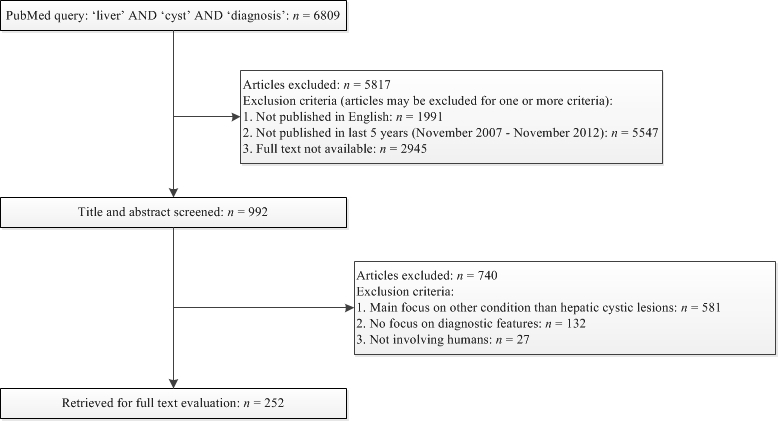 Figure 1 Selection process of retrieved articles.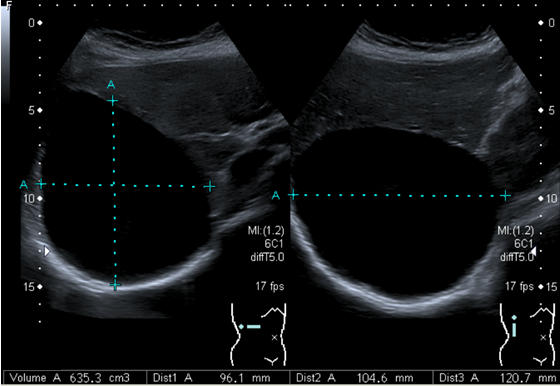 Figure 2 Simple cyst on abdominal ultrasonography. Ultrasonography (USG) demonstrating a large simple cyst occupying the right hepatic lobe. Note the sharp and smooth border, oval shape, and anechoic echo pattern with the absence of septations and strong posterior wall echoes. The cyst size is indicated by the dotted lines.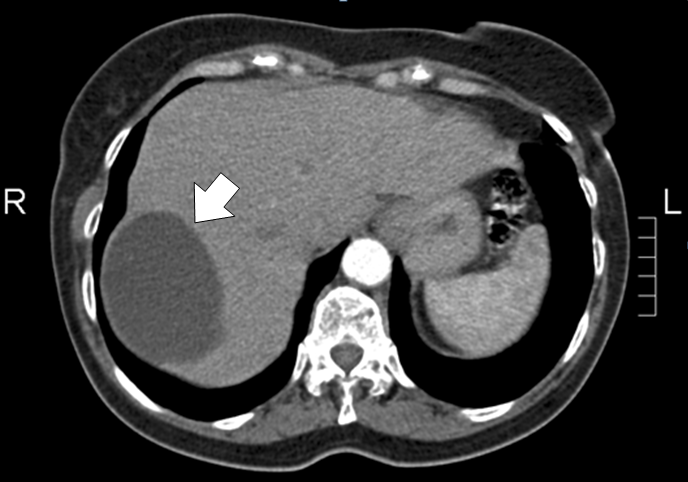 Figure 3 Simple cyst on abdominal computed tomography. Computed tomography (CT) demonstrating a sharply defined homogeneous hypodense cystic lesion (arrow) occupying the right hepatic lobe, which was diagnosed as a simple cyst.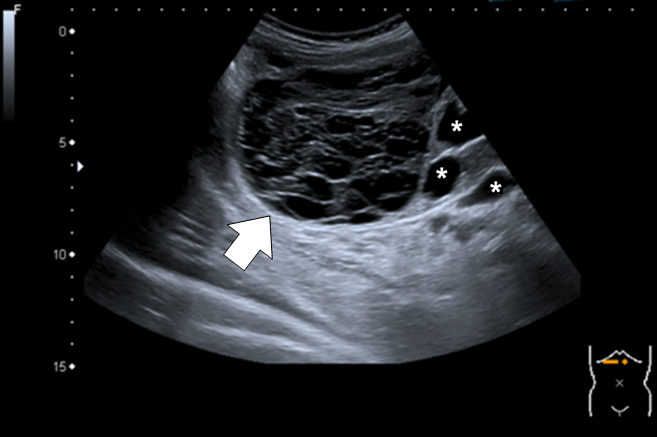 Figure 4 Complicated simple cyst on abdominal ultrasonography. Ultrasonography (USG) demonstrating a cystic lesion with a hyperechogenic echo pattern combined with internal echoes that mimic septations or solid portions (arrow) in a patient presenting with severe abdominal pain with a known history of multiple simple cysts (asterisks). Because of the known history of simple cysts, the lesion was diagnosed as a complicated simple cyst (i.e., intracystic haemorrhage). 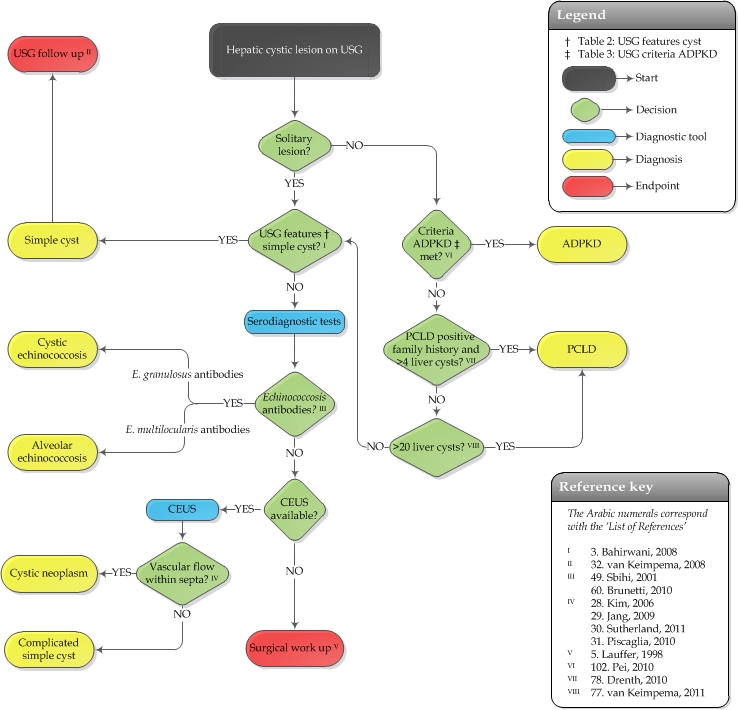 Figure 5 Diagnostic algorithm. Diagnosis of hepatic cystic lesions after detection on USG [3, 5, 28-32, 49, 60, 77, 78, 102].Table 1 Differential diagnosis of cystic lesions in the liver	Table 2 Ultrasonography features for the diagnosis of monocystic diseases of the liver1Fluid-filled cavity; 2Snowflake-like inclusions or floating laminated membranes; 3Compared to echoes at a similar depth transmitted through normal adjacent hepatic tissue.Table 3 Ultrasonography criteria for the diagnosis of autosomal dominant polycystic kidney disease 1Exclude autosomal dominant polycystic kidney disease when < 2 unilateral renal cysts and ≥ 40 years of age.Monocystic diseaseMonocystic diseaseSimple cystEchinococcosis Cystic echinococcosisAlveolar echinococcosisCystadenoma CystadenocarcinomaPolycystic diseasePolycystic diseaseAutosomal dominant polycystic kidney diseaseAutosomal dominant polycystic kidney diseaseAutosomal dominant polycystic liver diseaseAutosomal dominant polycystic liver diseaseSimple cystCystic echinococcosisAlveolar echinococcosisCystadenoma and cystadenocarcinomaBorderSharp and smoothlaminatedIrregularIrregularShapeSpherical or ovalround or ovalIrregularRound or ovalEcho patternAnechoic1anechoic or atypical2Hyperechogenicouter ring and hypoechogenic centreHypoechogenic with Hyperechogenic septationsAppearanceNo septaMultiseptatedMultivesicularSeptated and/or solid structures (papillary projections)WallStrong posterior wall echoesWall enhancementPosterior acoustic featureRelative3 accentuation of echoesDorsal Shadowing (calcified areas)Dorsal shadowing (calcified areas)Family history positive1Family history positive1Unknown genotypeUnknown genotypeAge (yr)≥ 15 and ≤ 39≥ 3 unilateral renal cysts≥ 40 and ≤ 59≥ 2 bilateral renal cysts≥ 60≥ 4 bilateral renal cystsFamily history negativeFamily history negative>10 bilateral renal cysts, with the exclusion of renal or extra-renal disease causing renal cysts>10 bilateral renal cysts, with the exclusion of renal or extra-renal disease causing renal cysts>10 bilateral renal cysts, with the exclusion of renal or extra-renal disease causing renal cysts